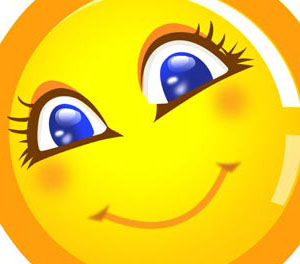 Конспект занятия«От улыбки станет всем светлей»в подготовительной группе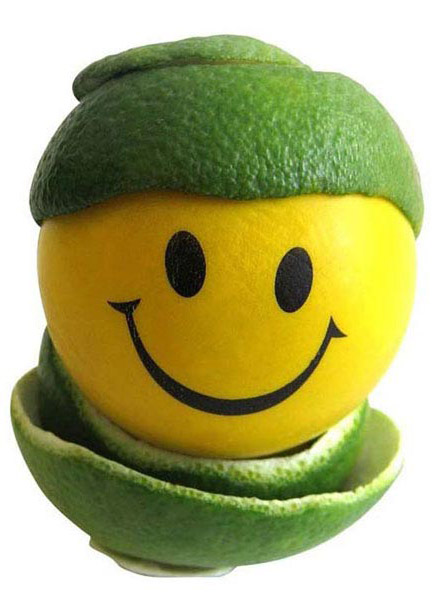                                                                           Занятие подготовила и провела                                                                                               воспитатель группы «Буратино»                                                                                            Юрчанова В.В.Цель занятия: Формирование и развитие межличностных отношений у детей группы.Образовательные задачи:- Обогащение словарного запаса детей.Развивающие задачи:- Способствовать развитию у детей интереса к окружающим людям, взаимоуважения.-Знакомство с характерными признаками внешнего выражения улыбки (обучение выразительным движениям) .-Создание благоприятного климата в группе для развития у детей коммуникативных навыков со сверстниками.Воспитательные задачи:-Учить избегать конфликтных ситуаций, возникающих в межличностном общении у детей группы.- Вырабатывать навыки правильно вести себя в совместной деятельности с партнерами.Методические приёмы:Словесные: Объяснение, напоминание, уточнение, оценка деятельности детей, указание, беседа, художественное слово, вопросы.Наглядные: Рассматривание рисунков клоунов, лиц детей.Практические: Тематическое рисование, упражнения подражательно- исполнительского характера, составление рассказа.Ход занятия:На доске висят 2 рисунка совершенно одинаковых клоунов! (у них нет рта) .Воспитатель: Ребята, посмотрите, пожалуйста, на этих клоунов. Чем они похожи? А чего у клоунов не хватает на лицах?Воспитатель прикрепляет клоунам рот: одному – уголками вниз, а другому - уголками вверх.-А сейчас клоуны похожи друг на друга?- Чем они отличаются?- А какой вам клоун больше нравится? Почему?Сегодня мы с вами, ребята, поговорим об улыбке. Почему человек улыбается, для чего нужна улыбка и что она дает людям. Итак, тема нашего занятия «От улыбки станет всем светлей».- Скажите, ребята, а когда человек улыбается?- А когда улыбаетесь вы?А теперь вспомните, часто ли вы улыбаетесь друг другу?- А как вы думаете, вот, если вам человек не очень нравится, нужно ли ему улыбаться?Дейл Карнеги в своей книге «Как завоевать друзей» пишет: «Улыбка говорит: «Вы мне нравитесь, делаете меня счастливым, я рад вас видеть».- А если вы улыбнетесь человеку, который вам не очень нравится, что он при этом подумает? Значит, если вы чаще будете улыбаться друг другу, больше ли друзей у вас будет?А что лучше, когда вокруг вас много людей, которые хорошо к вам относятся или которые вас не очень любят?Итак, давайте сделаем вывод: чтобы завоевать доверие ребят в группе нужно… чаще улыбаться друг другу.Работа с зеркалами.Давайте сейчас попробуем улыбнуться как:-Буратино;-радостный ребенок;-кот на солнце;-само солнышко;-улыбнитесь друг другу.-Похожи ли эти улыбки друг на друга?-А скажите мне, пожалуйста, какими могут быть улыбки?(Лучезарная, озорная, веселая, глупая, ехидная, холодная, вежливая, добрая) .А мне, ребята, нравится сочетание «теплая улыбка». Давайте попробуем подарить друг другу теплые улыбки.Сейчас, ребята, я вам раздам овалы лиц. Но вот беда! Художник забыл нарисовать на них рот. А попробуем – ка с вами нарисовать там улыбку, но улыбку теплую. Знаете, мне кажется, что теплую улыбку надо рисовать теплыми руками. Встаньте, пожалуйста, в круг, возьмитесь за руки, закройте глаза и представьте, что вы согреваете руки своему замершему товарищу, подарите ему тепло своих рук. Согрелись руки?А теперь теплыми руками давайте попробуем нарисовать теплую улыбку.После рисования выставить «лица» на стенд.Посмотрите, сколько на нас смотрят лиц с теплыми улыбками! Мне кажется, что даже в группе у нас стало теплее.Ребята, к нам в гости пришла девочка Улыбка. Но мы про эту девочку совершенно ничего не знаем. Давайте попробуем составить про нее рассказ или сказку, что у нас получится. Каждый придумает по одному предложению.Дети составляют рассказ.Ребята, я сегодня получила письмо, давайте его откроем. А здесь как раз рассказ о нашей девочке Улыбке, кто- то очень хочет, чтобы мы с ней получше познакомились.«Жила - была девочка Улыбка. Такая она была веселая и приветливая, что ее все любили. Пошла однажды девочка Улыбка к своей бабушке Радости в гости. Идет она по тропинке, цветы собирает и улыбается всем букашкам, муравьишкам, стрекозам и бабочкам. И от ее улыбки всем становится веселей. Вдруг слышит, плачет кто-то. Подошла поближе и видит: выпал маленький птенец из гнезда и жалобно плачет. Посадила его девочка в гнездо, согрела своей теплой улыбкой и побежала дальше, а родители птенца летели за ней и пели ей красивые птичьи песни. Так шла девочка Улыбка и дарила себя по частям всем зверушкам: то зайцу улыбнется, то рыжей лисичке, даже страшному медведю послала свою теплую улыбку. Светлее стало в лесу от ее улыбки, звонче запели птицы свои песни, им вторили голубые колокольчики и шумные родники.»Но не только мы умеем сочинять рассказы про улыбку. Вспомните- ка мультипликационный фильм «Крошка Енот». Почему он боялся ходить на озеро за сладким тростником? Что ему посоветовала мама?Улыбнулся Енот и улыбнулся ему в ответ незнакомец из озера. И от радости Енот запел.Исполняется песня.Звучит музыкальная шкатулка.Ой, это волшебный мешочек напоминает о себе. Он попросил открыть его в конце занятия. Откроем его?Воспитатель достает из мешочка улыбки и раздает их детям и присутствующим с пожеланием дарить чаще друг другу улыбки.Приложение:! Вместо клоунов можно использовать смайлики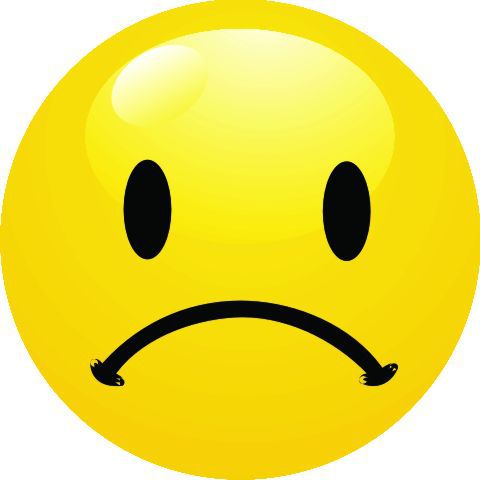 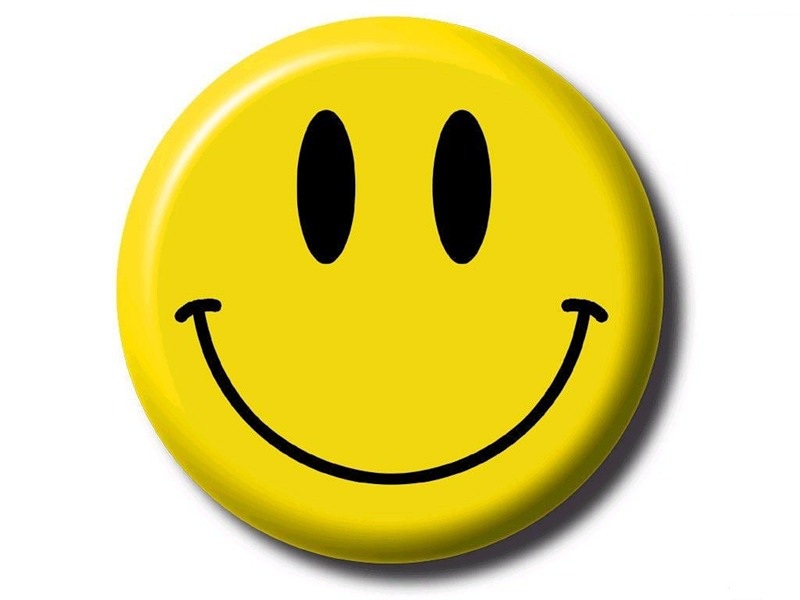 Для составления занятия использованы ресурсы интернета